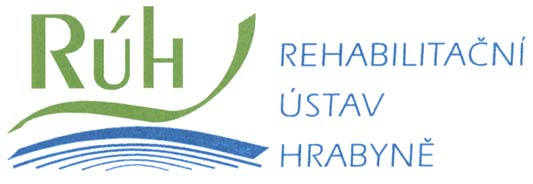 Příspěvková organizace zřízená Ministerstvem zdravotnictví ČRdne 25.listopadu 1990, č.j. OP-054-25.11.90, rozhodnutím ministra zdravotnictví.__________________________________________________________________________________Váš dopis / zn.:			Naše zn.:		Vyřizuje:			V Hrabyni dne:				     		          Ing. Vilášková	                                   20.11.2013           Věc: Dodatečné informace č. 2 k veřejné zakázce: Komplexní servis prádla RÚ Hrabyně a ChuchelnáZadavatel veřejné zakázky poskytuje uchazečům dodatečné informace:Dotaz č. 11Příloha č.2 zadávací dokumentace uvádí ve specifikaci povlaku na přikrývku používaném na pracovišti Chuchelná rozměr 140cm x , na pracovišti Hrabyně rozměr  x . Standardní rozměr povlaku na přikrývku je 140cm x 220cm. Žádáme Vás o upřesnění rozměrů povlaku na přikrývku uvedených v této příloze. Standardní rozměr povlaku na přikrývku pro nemocniční použití je 140cm x 220cm.Odpověď č. 11Zadavatel požaduje rozměru povlaku na přikrývku 140cm x 220cm na obou pracovištích.Dotaz č. 12Co konkrétně myslí zadavatel požadavkem na zaslání vzorku pracovních blůz a pracovních kalhot? S ohledem na skutečnost, že v rámci přílohy 2 zadávací dokumentace jsou uvedeny i montérové blůzy a kalhoty. Dovolujeme si požádat zadavatele o bližší specifikaci požadovaných vzorků-tedy pracovní blůzy a pracovních kalhot. Jedná se o montérové blůzy a kalhoty nebo o pracovní kalhoty a blůzy lékařského, případně ošetřovatelského personálu (v bílém provedení), případné jakého charakteru?Odpověď č. 12V bodě 2. „Vymezení předmětu veřejné zakázky a jeho technické specifikace“ myslí zadavatel požadavkem na zaslání vzorku:* ks halena pracovní – vzorek pro úklid a vzorek pro sestry2 ks kalhoty pracovní – vzorek pro úklidZadavatel požaduje také zaslat 2 vzorky (prané a neprané) na montérkovou blůzu a montérkové kalhoty.